Create your own flexible guiding programme by picking and mixing activities from the Girlguiding programme, Adventures at Home and the Girlguiding Scotland flexible guiding games packs. You’ll find templates for 90 minutes sessions, three-hour sessions and full day sessions in this pack. You can combine them to create your own flexible guiding programme. 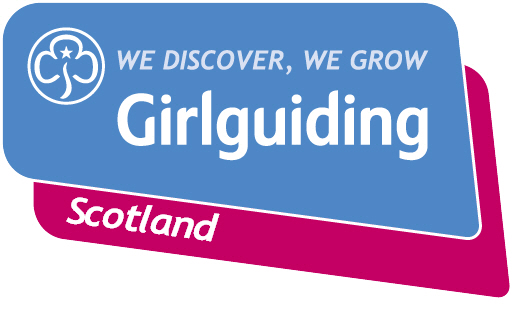 This template is for a two-hour meeting. Move the timings forward for an afternoon meeting. For a 90 minute meeting, you could adjust the ‘welcome’ time and delete the slot ‘whole group activity’ at start and have no breakThis template is for a half-day session which could be repeated over a series of days in a single week or used weekly over the summer holidays, for example. Move the timings forward for an afternoon meeting. This template is for three full-day sessions which could be repeated over a series of days in a single week or used weekly over the summer holidays, for example. Move the timings forward for an afternoon meeting. Example start timeDurationSuggestionYour planWhat equipment or resources will you need?How much will this cost?9.30am –9.40am10 minsWelcome and sign in9.40am– 10.00am20 minsWhole group activity or games10.00am – 10.30am30 minsActivity from the Girlguiding programme or from your own collection Girls split into groups and run same activity for all groups at once. 10.30am-10.40am10 minsOptional quick juice break. Girls vote/choose games from short list to play later10.40am-11.10am30 minsGames of girls’ choice 11.10am – 11.30am20 minsGroup discussion time: songs, chat, feedback on what they liked, changes. What we can do next tomorrow11.30am  finishExample Start TimeDurationSuggestionYour planWhat equipment or resources will you need?How much will this cost?9.30am –9.45am15 minsWelcome and quick game9.45am – 10.30am45 minsWhole group activity or games10.30am – 11.00am30 minsActivities from the Girlguiding programmeSplit into two groups. (part one)Group one: Activity oneGroup two: Activity two11.00am – 11.15am15 minsBreak. Girls vote/choose games from short list to play later11.15am – 11.45am30 minsStill in their two groups, (part two)Group one: Activity twoGroup two: Activity one11.45am – 12.10pm25 minsGames of girls’ choice 12.10am – 12.30pm20 minsGroup discussion time: songs, chat, feedback on what they liked, changes. What we can do next time12.30pm  finishDAY 1DurationSuggestion(three new activities each day)Your planWhat equipment or resources will you need?How much will this cost?9.30am -10.00am30 minsWelcome, introduction, quick game10.00am-11.00am60 minsCraft11.00am-11.15am15 minsBreak – girls can chat or choose from a short list of games for later that day11.15am-12.15pm60 minsSplit into three groups (part one)Group one: Activity oneGroup two: Activity twoGroup three: Activity three12.15pm-1.15pm60 minsLunch 1.15pm-2.15pm60 minsStill in their three groups (part two)Group one: Activity twoGroup two: Activity threeGroup three: Activity one2.15pm-3.15pm60 minsStill in their three groups (part three)Group one: Activity threeGroup two: Activity oneGroup three: Activity two3.15pm-3.45pm30 minsBreak3.45pm-4.30pm45 minsGames4.30pm-5.00pm30 minsGroup discussion time: songs, chat, feedback, what we will do tomorrowDay 2DurationSuggestion(three new activities each day)Your planWhat equipment or resources will you need?How much will this cost?9.30am – 10.00am30 minsWelcome and games10.00am -10.30am30 minsWhole group activity 10.30am –11.00am30 minsBreak chat/choose games for later11.00am -12.00pm60 minsSplit into three groups (part one)Group one: Activity oneGroup two: Activity twoGroup three: Activity three12.00pm -1.00pm60 minsStill in their three groups (part two)Group one: Activity twoGroup two: Activity threeGroup three: Activity one1.00pm – 2.00pm60 minsLunch 2.00pm – 3.00pm60 minsStill in their three groups (part three)Group one: Activity threeGroup two: Activity oneGroup three: Activity two3.00pm – 3.45pm45 minsCraft 3.45pm - 4.00pm15 minsBreak4.00pm – 4.30pm30 minsAll group activity 4.30pm – 5.00pm30 minsGroup discussion time: songs, chat, feedback, what we will do tomorrowDAY 3DurationSuggestion (three new activities)Your planWhat equipment or resources will you need?How much will this cost?9.30am –9.45am15 minsWelcome and games9.45am – 10.30am45 minsWhole group activity 10.30am – 10.45am 15 minsBreak 10.45am –11.45am60 minsSplit into three groups (part one)Group one: Activity oneGroup two: Activity twoGroup three: Activity three11.45am – 12.45pm60 minsStill in their three groups, (part two)Group one: Activity twoGroup two: Activity threeGroup three: Activity one12.45pm – 1.30pm45 minsLunch 1.30pm – 2.30pm60 minsStill in their three groups (part three)Group one: Activity threeGroup two: Activity oneGroup three: Activity two2.30pm – 4.00pm90 minsVisit to local park 4.00pm – 4.30pm30 minsBreak 4.30pm – 5.00pm30 minsPrepare for Promise ceremony (e.g. girls practice Promise ceremony with a young leader)5.00pm–6.00pm60 minsParents arrive for Promise ceremony. Girls make their Promise6.00pm  finishParents leave with invite to volunteer and details of how girls can continue their involvement (e.g. meeting next holiday, joining a unit with spaces or waiting until volunteers come forward)